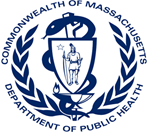 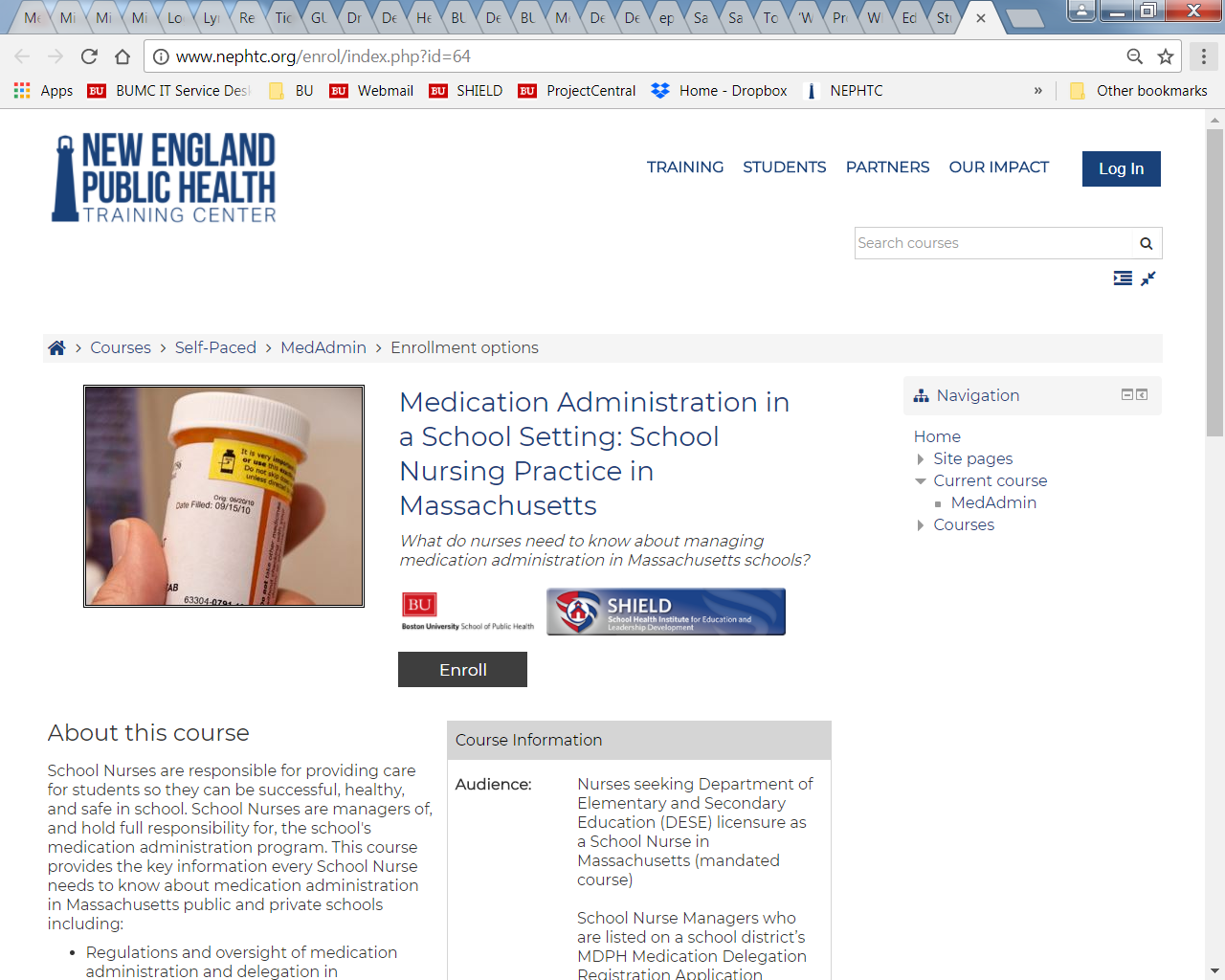 I’m pleased to announce that SHIELD has opened its first online course: Medication Administration in a School Setting: School Nursing Practice in Massachusetts! I’m excited about this course because it makes valuable tools, such as a new Ebook and new delegation training materials, readily available to all school nurses. The training is available for credit (fee) for those seeking licensure or who need it as part of their MDPH Medication Delegation Application. The course can also be audited (free) and all materials will also be posted on the SHIELD Resources webpage. School nurses may use these materials to refresh their knowledge and assess their medication administration programs. This course replaces the formerly offered live workshop: Medication Administration and Delegation. It is designed as an “on your time” training, so learners may register and take the course at any time that is convenient for them. Note that in conjunction with redesigning this entry level course, we have developed a new live workshop for Nurse Managers: Medication Administration in Schools: What School Nurse Managers Need to Know. This course is being offered several times a year and is an additional training requirement (every five years) for Nurse Managers who sign the Medication Delegation Application.You may access these courses at www.SHIELD.org  Mandated Trainings  Medication Administration and Delegation Beverly Heinze-Lacey, MPH, BSN, RNDirector of SHIELDbhlacey@bu.edu